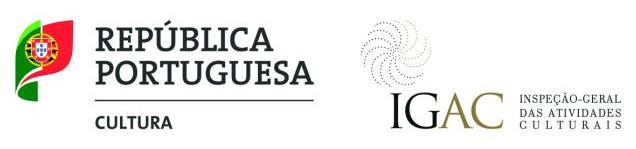 INSPEÇÃO PERIÓDICA ANUAL ÀS PRAÇAS DE TOIROS FIXAS(Art.º 13º, n.º 2, do Dec.-Lei n.º 89/2014, de 11 de junho)   IDENTIFICAÇÃO DO(A) REQUERENTE (preencher de modo legível)IDENTIFICAÇÃO DO EXPLORADOR  APENAS NO CASO DE SER DIFERENTE DA IDENTIFICAÇÃO DO(A) REQUERENTEIDENTIFICAÇÃO DO PROPRIETÁRIO APENAS NO CASO DE SER DIFERENTE DA IDENTIFICAÇÃO DO(A) REQUERENTEVem proceder à comunicação anual para realização de espetáculos tauromáquicos, na seguinte praça fixa:IDENTIFICAÇÃO DO RECINTO(Se se tratar de mais que um recinto, por favor preencha o formulário de continuidade)5.    Documentação a entregar: Assinatura do/a requerente                                                                                                              (Caso o requerimento seja apresentado por pessoa coletiva deve a assinatura ser autenticada pelo carimbo da mesma)Nota: O presente formulário só é válido quando acompanhado do respetivo pagamento (quando aplicável)Nome Completo / Designação Social  NIFBI/CC MoradaLocalidadeCod. Postal-E-mailTelefoneTelemóvelNome Completo / Designação Social  NIFBI/CC 	MoradaLocalidadeCod. Postal-E-mailTelefoneTelemóvelNome Completo / Designação Social  NIFBI/CC 	MoradaLocalidadeCod. Postal-E-mailTelefoneTelemóvelDenominação do recintoN.º de identificação do recinto (NIR)--LocalizaçãoLocalidadeCódigo Postal-LotaçãoDocumentos:Documentos:Mandato ou declaração, em caso de representaçãoDeclaro que as informações prestadas neste formulário correspondem à verdadeData//  __________________________________________________________________________